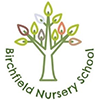 Parental agreement for school to administer asthma relieversPlease complete and sign this form. I accept that this is a service that the school/setting is not obliged to undertake.The above information is, to the best of my knowledge, accurate at the time of writing and I give consent to the school/setting staff (or my son/daughter) administering asthma relievers in accordance with the school/setting policy. I understand that I must notify the school/setting in writing of any change in dosage or frequency of asthma reliever or if asthma reliever is stopped.Date		Signature(s)	Name of school/settingName of childDate of birthGroup/class/formMedical condition or illnessDaily care requirements (e.g. before sport/lunchtime)Describe what constitutes an emergency for the child, and action taken if this occursMedicineNote: Asthma Relievers must be the original container as dispensed by the pharmacyName/type of Asthma Reliever(as described on the container)Date dispensedExpiry dateAgreed review date to be initiated by[name of member of staff][name of member of staff][name of member of staff][name of member of staff]Dosage and methodWhen to be givenWhen to be givenAny other instructionsAny other instructionsTimingTimingSpecial precautions:Special precautions:Are there any side effects that the school/setting needs to know about?Are there any side effects that the school/setting needs to know about?Can they self-administer inhaler?Can they self-administer inhaler?Procedures to take in an emergency(See Appendix J)Procedures to take in an emergency(See Appendix J)Contact DetailsContact DetailsNameNameDaytime telephone no.Daytime telephone no.Mobile telephone no.Mobile telephone no.Relationship to childRelationship to childAddressAddressWho is the person to be contacted in an emergency (state if different for offsite activities)Who is the person to be contacted in an emergency (state if different for offsite activities)Emergency telephone contact no.Emergency telephone contact no.Name and phone no. Of GPName and phone no. Of GPI understand that I must deliver the asthma reliever personally toI understand that I must deliver the asthma reliever personally to[agreed member of staff][agreed member of staff][agreed member of staff][agreed member of staff]